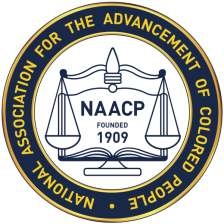              The Albemarle- Charlottesville NAACP                                   Celebrates                              FOUNDERS’ DAYSunday, February 18, 20184 P.M.Zion Union Baptist Church1015 Preston AvenueCharlottesville, VA.  22903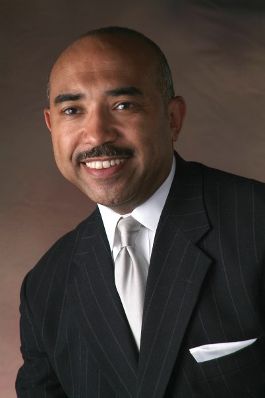                   Guest Speaker: Gary L. Flowers                   Host of the Gary Flowers ShowRefreshments Served Immediately Following Program